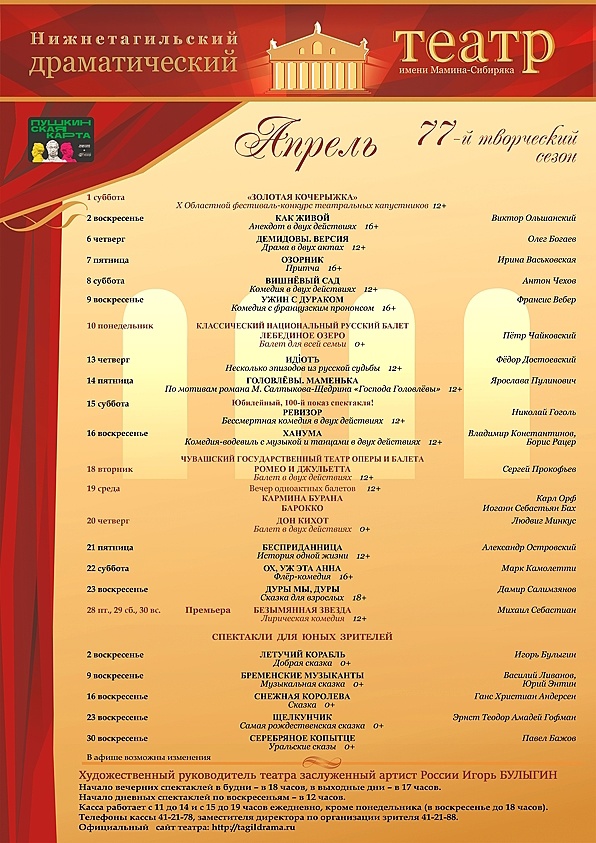 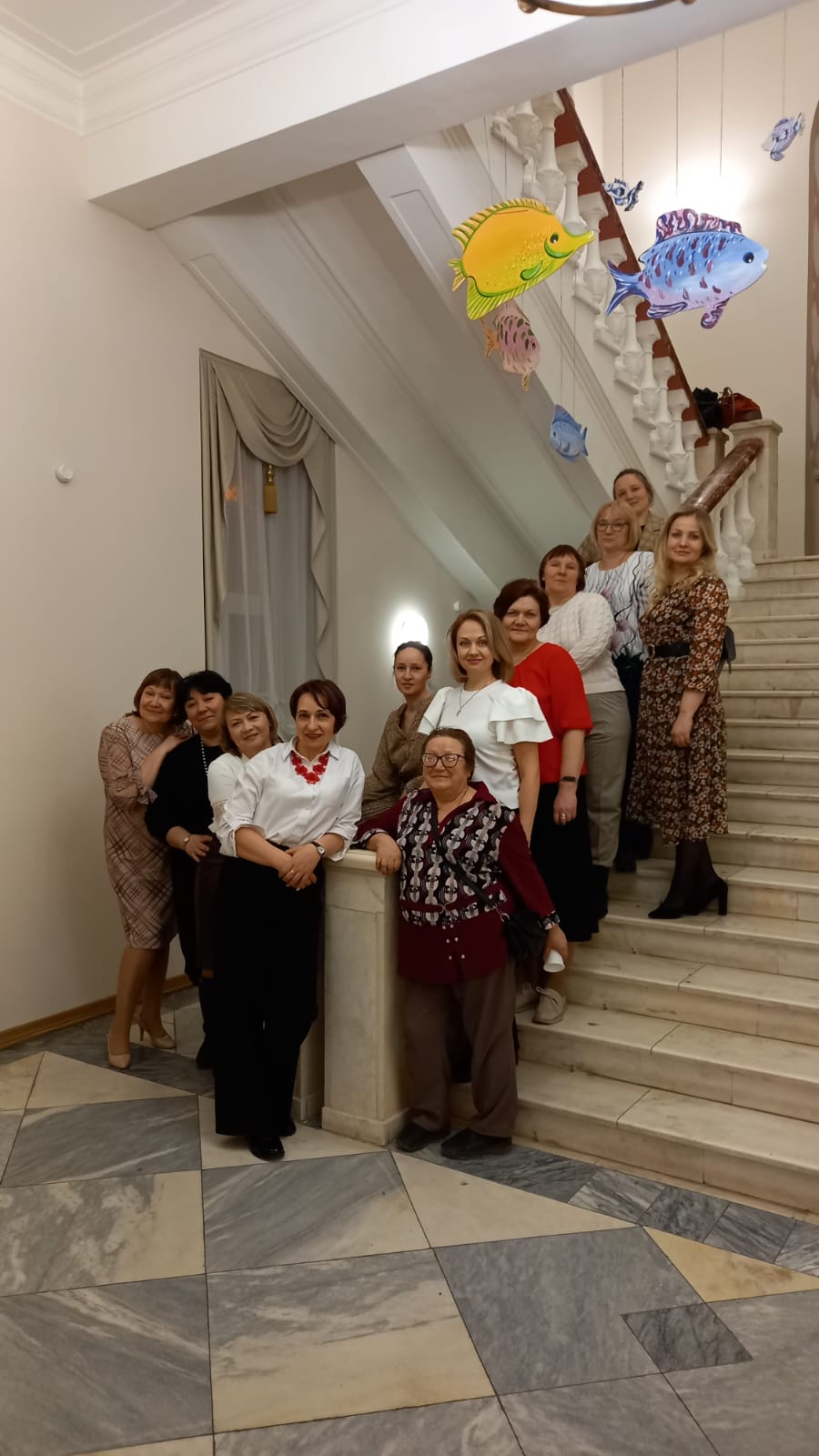 В весенние каникулы члены первичной профсоюзной организации МБОУСОШ №23 впервые   посетили Нижнетагильский драматический театр. Этот визит в мир такого страстного, такого откровенного, такого парижского танго, состоялся в рамках проекта «Профсоюз – территория здоровья».Флёр-комедия «Ох, уж эта Анна!»  создана по пьесе Марка Камолетти - выдающегося французского комедиографа.Герои  комедии попадают в нелепые ситуации, но находчивая,  обаятельная горничная Анна не теряется при любых обстоятельствах и по любому вопросу имеет собственное мнение.  Она поможет выйти из любой ситуации! В ней столько мудрости, жизненного опыта и юмора!Прекрасные француженки, стильные кавалеры и красивая музыка - что ещё нужно для приятного вечера в театре?! 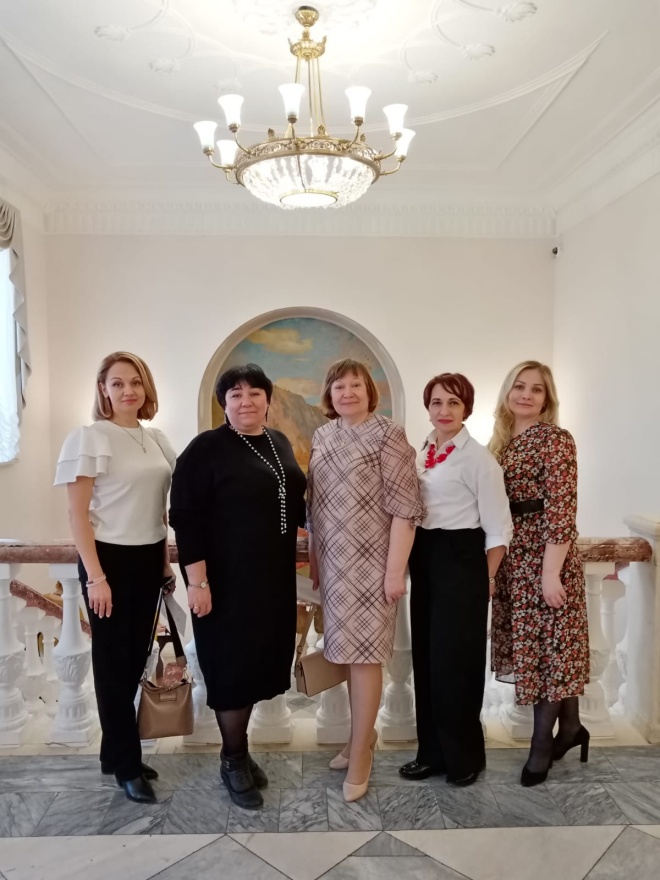 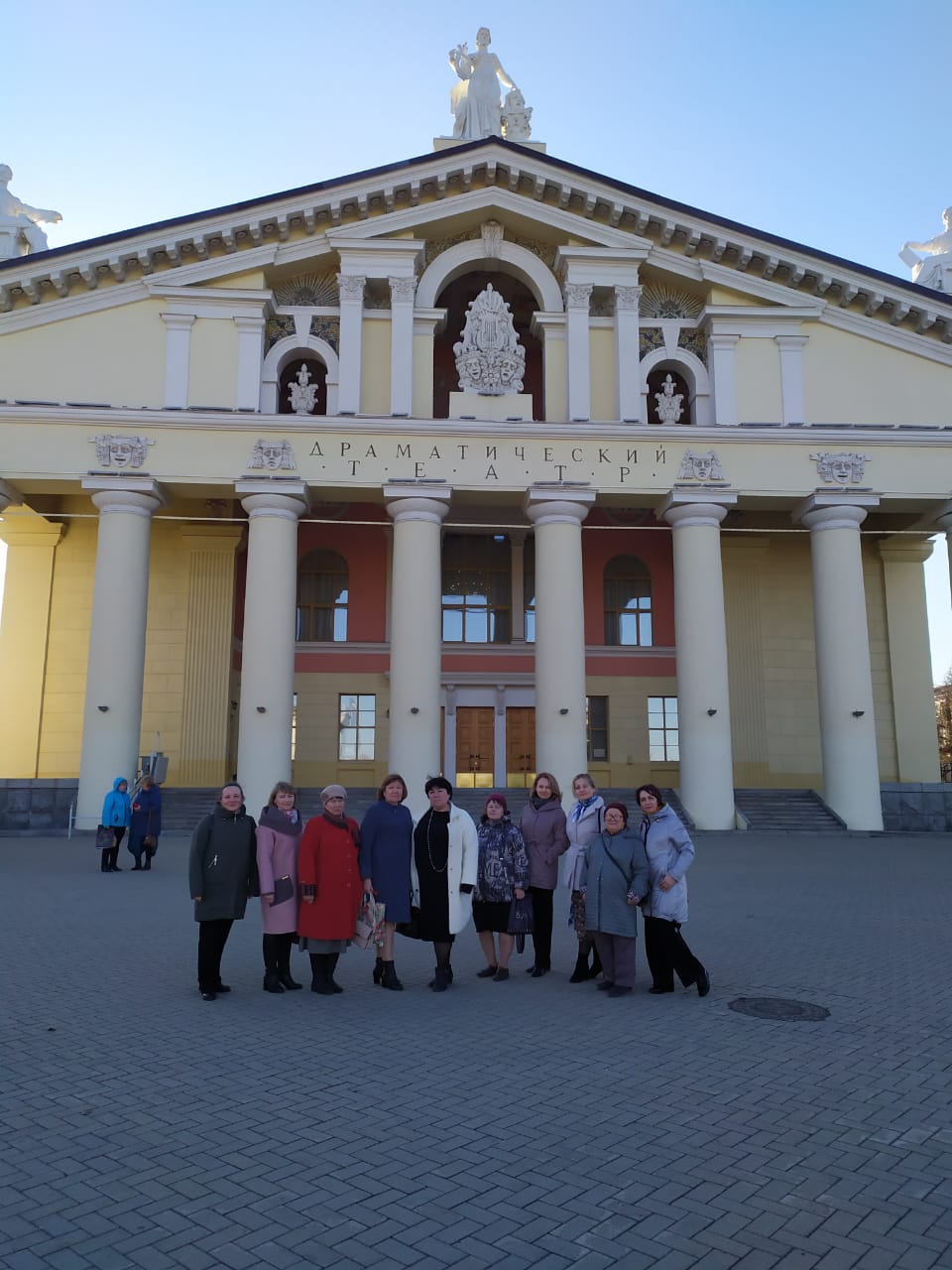 